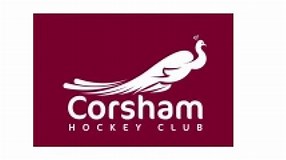 Fixtures Report 2019-20The fixtures for 2019/20 season bobbled along without too much fuss.  The weather was kind with frosts only effecting training sessions, wind and rain were in abundance but not enough to postpone any of our club fixtures, although all the ladies away games v Royal Wootton Bassett were changed to a Swindon ground adding travelling time and miles!  The ladies 3’s lost a game from the fixture list, opposition unable to raise a team, which caused a little communication ping pong with the points being awarded to the 3’s.  We had a couple of friendly games against Frome & Devizes which got us up and running for the league games.  Of course, the biggest event was the non-event of the last two matches for the ladies and men A teams & the last match for the men’s 1’s.  With the abrupt end to the season we lost out on two league winning home games for both the ladies and men’s first teams, GUTTED!Sally RobinsonFixtures Secretary